Haythum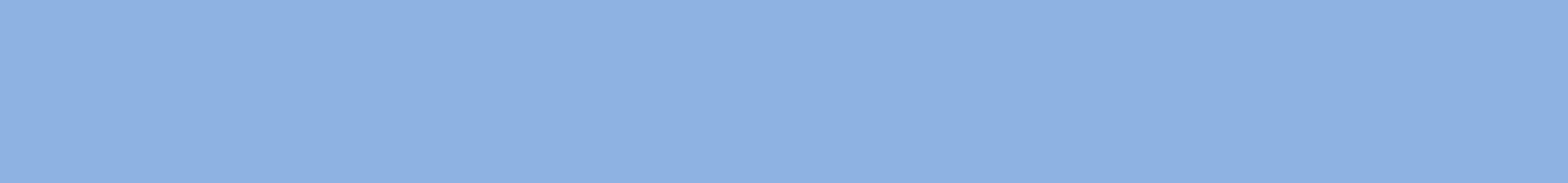 Computer and Networks Engineer - Cisco CertifiedUnited Arab Emirates - Dubai , E-mail: haythum-393363@2freemail.com Personal Information:Date and place of Birth: 21/06/1982 , Sudan , Visa status: Visit Visa , Valid Saudi driving license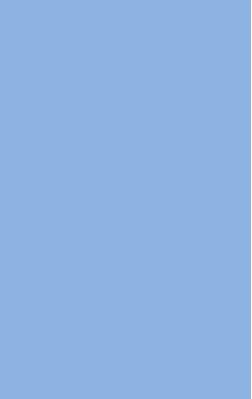 Computer and Network Engineer. Master's degree in Computer and Networks Engineering and a CCNP (Routing and Switching) certified. 14 years of work experience in governmental and private sector organizations in the field of Network Installation and Configuration, Computers and Networks devicesSummary	Troubleshooting, Operating Systems Administration, Training of Engineers and civil service cadres for Networking and Computer Programs. And working as a Lecturer and Instructor in Technical Universities and Educational Institutions. I have ability to work under pressure of work and self-learning to acquire new skills and experiences and keeping abreast of rapid Technological development.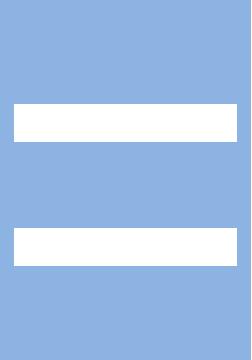 ScientificQualificationsandCertificationsMaster of Science in Computer Engineering and Networks - Faculty of Engineering and Technology - University of Gezira 2011.B.Sc. Computer Engineering Honor - Faculty of Science and Technology - University of Gezira 2004. CCNA (Cisco Certified Network Associated - Routing and Switching) - ValidCCNP (Cisco Certified Network Professional - Routing and Switching) – Valid Prepare for CCIE (Cisco Certified Internetwork Expert - Routing and Switching)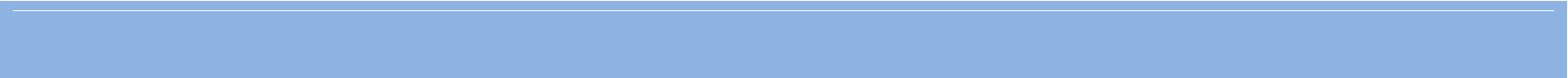 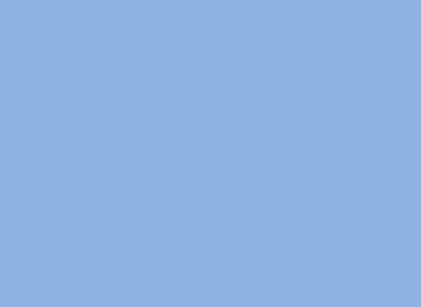 October 2015 to date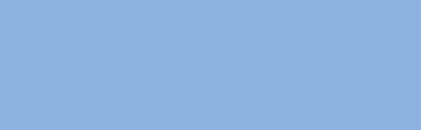 University of Gezira - Sudan May 2007 - March 2015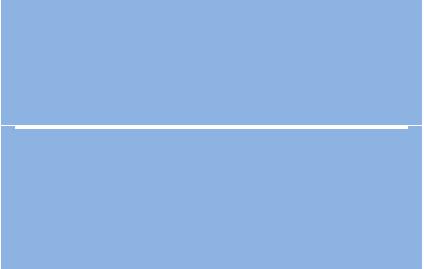 Almaali College of Technology –SudanMay 2005 – September 5102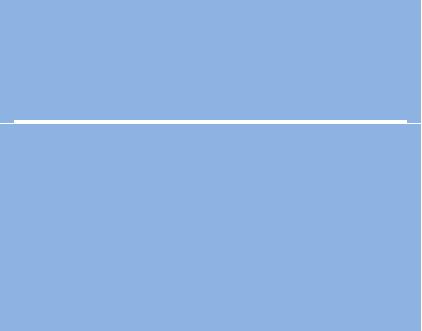 Ministry of Engineering Affairs and Constructional Planning - Sudan June 2006 – November 2007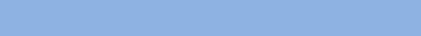 ExperiencesPosition: Computer and Network EngineerDuties: Network Administration, Monitoring performance of systems and Network, Troubleshooting Network problems, Securing Network by developing Network access and control login and resources access, Installing and updating Operating Systems and other software programs, ICT and Network training to the students and employees.Position : Computer Engineer - Student Deanship AffairsDuties: Network and Operating System Administration, Operating systems and software updating, security training to all employees to create IT security awareness.Founder and administrator of Computer Centers for Computer Science and Networks.Position: Computer and Network EngineerDuties: Network Administration, External Projects Implementation Supervision for governmental ministries and private sector companies.Head of the Rehabilitation and Training of cadres of human development.Position: Computer Engineer.Duties: Operating Systems and Network monitoring and troubleshooting, Operating Systems and software updating, Maintaining machines and documenting their repair process.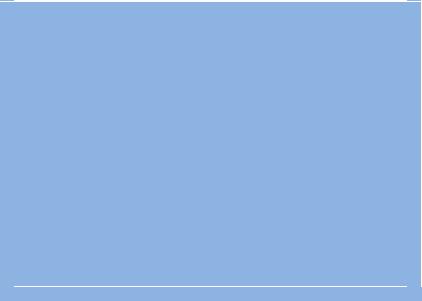 Computer Studies CenterFaculty of Engineering and Technology - University of Gezira - Sudan April 2004 - May 2006.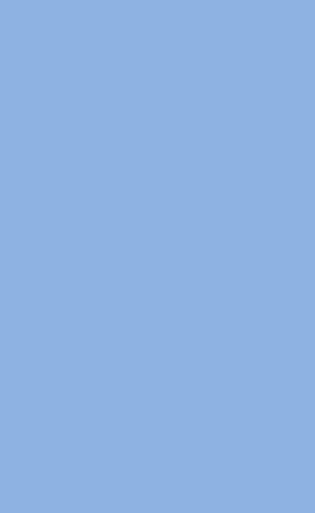 Position: Computer EngineerDuties: Desktop and Technical support of Computers and Networks Maintaining computers and peripherals. ICT Trainer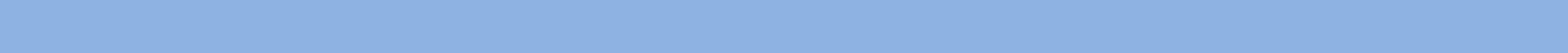 Responsibilities and SkillsCisco Systems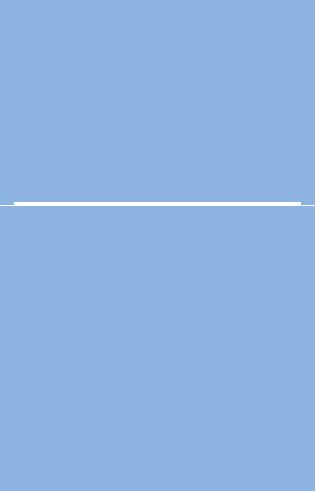 MicrosoftSystemsWindows Server2008 , 2012 , 2016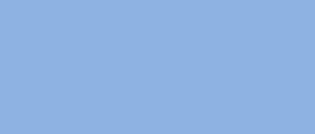 Cisco Routers , Switches, Multilayer Switches and Stack wise configuration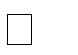 CLI and GUI ( Using CCP) configurationUsers account management (Privilege, AAA using Radius and TACACS+)VLAN configuration, Routing between VLANs, VTP, Spanning TreeEIGRP, OSPF, RIP, BGP, IPV6, NAT configuration and troubleshootingLAN and WAN Technologies ( DMVPN, VPN, GRE )TCP/IP services ( DHCP, DNS, SSH )Network Security ( Firewall using Zone-based and ASA , Port security, Access Control List)Network Management and Monitoring (SNMP, Netflow, Syslog, SPAN and RSPAN)Network Administration and TroubleshootingNK5, NK7 SwitchesInstalling Windows Operating System and software applicationsCreating domain accounts and group policyManaging access to resources and printers and disksDHCP and DNS configurationInstalling Windows Server Operating Systems and active directory configurationRemote access management and authentication Microsoft Exchange ServerJuniper and HP devices configurationJuniper and HP devices configurationOtherVMware Programs and environmentTechnologies andGNS3 and OPNET Network emulation and simulation programsskillsMaintenance of computers and peripheralsMaintenance of computers and peripheralsStatistical analysis using the SPSS programElectronic accounting using QuickBooks and SMACC softwareTraining of Engineers and human cadres in the field of Computer Programs and NetworksSelf-learning and ability to work under pressure of workLanguagesArabic - Mother TongueLanguagesEnglish : Reading: very good , Writing: very good, Listening: very good, Speaking: very good